.Intro: 16 counts (18 secs) (Dance moves CW)ROCK FWD., RECOVER, 1/2 RIGHT ROCK, RECOVER, ROCK BACK, RECOVER, 1/2 LEFT, 1/4 LEFT, CROSS, SIDE ROCK, RECOVER, CROSS, SIDE ROCK, RECOVERCROSS ROCK, RECOVER, SIDE RIGHT, CROSS ROCK, RECOVER, SIDE ROCK, RECOVER, CROSS ROCK, RECOVER, SIDE LEFT, CROSS ROCK,  RECOVER, SIDE ROCK, RECOVERRIGHT COASTER, FULL TURN RIGHT, STEP, TOGETHER, ROCK FWD, BACK WITH DRAG, BACK, RIGHT RONDE KICK, CROSS BEHIND, SIDE LEFTSIDE RIGHT WITH DRAG, ROCK BACK, RECOVER, BIG SIDE LEFT WITH DRAG, ROCK BACK, RECOVER, 1/2 LEFT, ROCK BACK, RECOVER, WALK, RUN, RUNStart again.Tag:  4 counts at end of wall 6 (facing back wall)RIGHT MAMBO FORWARD, LEFT COASTER STEPGave It All Away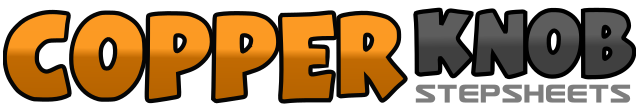 .......Count:32Wall:4Level:Intermediate.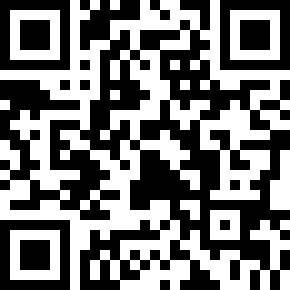 Choreographer:Maggie Gallagher (UK) - February 2010Maggie Gallagher (UK) - February 2010Maggie Gallagher (UK) - February 2010Maggie Gallagher (UK) - February 2010Maggie Gallagher (UK) - February 2010.Music:Gave It All Away - Boyzone : (CD: Video version - iTunes UK, £1.29 - 3:46)Gave It All Away - Boyzone : (CD: Video version - iTunes UK, £1.29 - 3:46)Gave It All Away - Boyzone : (CD: Video version - iTunes UK, £1.29 - 3:46)Gave It All Away - Boyzone : (CD: Video version - iTunes UK, £1.29 - 3:46)Gave It All Away - Boyzone : (CD: Video version - iTunes UK, £1.29 - 3:46)........1&Rock forward on right, Recover onto left [12.00]2&Make 1/2 turn right rocking forward onto right, Recover onto left [6.00]3&Rock back onto right, Recover onto left4&Make 1/2 turn left stepping back on right, Make 1/4 turn left stepping left to left side [9.00]5,6&Cross right over left, Rock out to left side, Recover onto right7,8&Cross left over right, Rock out to right side, Recover onto left [9.00]1,2&Cross rock right over left, Recover onto left, Step right to right side3&Cross rock left over right, Recover onto right4&Rock out to left side, Recover onto right5,6&Cross rock left over right, Recover onto right, Step left to left side7&Cross rock right over left, Recover onto left8&Rock out to right side, Recover onto left [9.00]1&2Step back on right, Step left beside right, Step forward on right3&41/2 turn right stepping back on left, 1/2 turn right stepping forward on right, Step forward on left [9.00]&5,6Step right beside left, Rock forward onto left, Step back on right dragging left towards right7&Walk back on left, Low ronde kick on right sweeping right behind left8&Cross right behind left, Step left to left side [9.00]1Take big step to right side dragging left to meet right2&Rock back on left, Recover onto right3,4&Take big step to left side dragging right to meet left, Rock back on right, Recover onto left51/2 turn left stepping back on right [3.00]6&Rock back on left, Recover onto right7,8&Walk forward on left, Run right, Run left [3.00]1&2Right mambo forward, Recover onto left, Step right beside left3&4Step back on left, Step right next to left, Step forward on left